Начальная школаТема опыта: «Развитие познавательного интереса младших школьников в образовательном процессе на основе краеведческого материала»Автор опыта: Макарова Зинаида Александровна, учитель начальных классов МКОУ Заполярного Района «Ненецкая общеобразовательная средняя школа-интернат им.А.П.Пырерки»Раздел I. Информация об опыте1.1 Условия возникновения, становления опыта   Учитель более 20 лет работает  в Ненецкой школе-интернате. Это  необычное образовательное учреждение, которое  было создано  в 1946 году для детей коренной национальности - ненцев при педагогическом училище города Нарьян-Мара. В 1960 году в школу поступили первые дети-сироты из детского дома, с тех пор  в ней обучаются  дети из тундровых поселков (п. Бугрино, о. Колгуев, где только начальная школа,  и из других поселков, где только основная школа) и дети, лишенные родительского попечительства. В школе практически представлена вся география Ненецкого автономного округа. В нашей школе образовательный процесс представлен следующими направлениями:Национальное Экологическое и валеологическое Спортивное  Краеведение и туризм Художественно-технологическое  направление. Разноуровневое обучениеЗдоровьесберегающее  Ненецкая школа-интернат дважды становилась экспериментальной площадкой:1991-начало экспериментальной работы по гуманизации образовательной среды и созданию адаптивной модели функционирования  национальной школы на Крайнем Севере1999-начало работы школы по экологическому направлению  «Экологическое образование как фактор социализации личности учащегося»Автор принимала участие в этих  экспериментах, а  опыт  работы был представлен на окружных конференциях и в публикациях.       1.2  Актуальность опытаНачальная школа в нашем образовательном учреждении -  это в основном дети-сироты. Работа с этой категорий детей имеет ряд  психологических особенностей, которые педагог  должен учитывать в своей работе. Каждый ребенок индивидуален, к каждому из них необходимо найти особый «ключик». И особенно - к детям сиротам, детям, лишенным родительского попечительства. При поступлении  их в школу зачастую обнаруживается, что эти дети к  семилетнему возрасту не достигают необходимого для начала обучения уровня развития внимания, восприятия, памяти, мыслительной деятельности. Характеризуя знания и умения первоклассников с ЗПР, учителя  обычно отмечают, что у них трудная адаптация к учебной деятельности связана с неустойчивостью внимания, быстро наступающей утомляемостью, плохой памятью и  низкой  познавательной   мотивацией. В результате дети-сироты и дети, лишенные родительского попечения, в большинстве случаев по своему уровню   отстают от своих сверстников из обычных семей по некоторым показателям. В начальной школе учение является  ведущим видом деятельности в жизни ребёнка. Главную роль в этой деятельности теперь играет личная заинтересованность школьника. Очень важно сформировать у ребёнка познавательный интерес как одну из важнейших слагаемых учебной мотивации. Краеведческий материал как никакой другой даёт учителю большую  возможность развивать познавательный интерес. А что такое  познавательный интерес? Это активная  познавательная направленность человека на тот или иной предмет, явление или деятельность, связанная с положительным эмоциональным отношением. Психологи считают, что  познавательный интерес  можно условно разделить на  следующие стадии:        Удивление        Любопытство        Ситуативный интерес        Любознательность        Теоретический интересУдивление и любопытство  обусловлено чисто внешними обстоятельствами, привлекающими внимание. Поэтому очень важно на уроке удивлять ребёнка, приложить всё своё умение, воздействовать на эмоции и чувства ребёнка, воздействовать на все его анализаторыЛюбознательность - ценное состояние личности, которое характеризуется стремлением человека проникнуть за пределы увиденного.Интерес характеризуется познавательной активностью. Ученик ищет интересующую его информацию, посвящает этому своё свободное время. То, что интересно, усваивается радостнее, прочнее, глубже. Существует  тесная связь между знаниями и личным интересом. С одной стороны, благодаря интересу ученик лучше усваивает знания, с другой – личностные интересы развиваются преимущественно на основе знаний.Познавательный интерес выступает как важная личностная характеристика школьника и как интегральное познавательно – эмоциональное отношение школьника к учению. Но это отношение формируется не только на  уроке.Формирование и развитие познавательного интереса - часть широкой проблемы воспитания всесторонне развитой личности. В современном Государственном стандарте содержания образования предусмотрено учебное время для реализации, наряду с Федеральным, национально-регионального компонента в содержании учебных предметов, отражающего, в частности, особенности конкретного региона. Региональный компонент образования предполагает учет местных особенностей в содержательной части каждого школьного предмета. Одним из приоритетных направлений педагогического поиска, связанного с улучшением качества образовательного процесса, является применение краеведческого материала, направленного на формирование познавательного интереса, совершенствование содержания и методов обучения,  ориентацию младшего школьника на самообучение. Однако в современных условиях краеведческий материал не в полной мере используется учителями на уроках, следовательно, еще далеко недостаточно изучены его возможности в формировании познавательного интереса детей в процессе обучения. Изучение психолого-педагогической и методической литературы позволило автору опыта выявить объективно существующие противоречия:между насущным требованием современного образования в развитии познавательного интереса у младших школьников как  необходимого компонента учебной деятельности и недостаточной информированностью учителя начальных классов в решении данной проблемы в образовательном процессе; между требованием современного Федерального государственного образовательного стандарта  об обязательном введении регионального компонента в образовательный процесс школы и недостаточным вниманием к данному требованию со стороны учителя, а также отсутствием необходимых методических рекомендаций.Введение элементов краеведения в содержание учебного материала предметов различных циклов усиливает мотивационную и стимулирующую сторону изучаемых предметов. Применяя в учебном процессе краеведческий материал, учитель способствует формированию познавательной активности учащихся, выработке эмоционально-ценностного отношения к культуре, языку, истории, народу, проживающему на территории Ненецкого автономного округа.  В итоге закладывается тот значительный личностный потенциал, который помогает молодым людям успешнее адаптироваться в жизни, стать более конкурентоспособным специалистом, человеком с высоким уровнем интеллекта, национального самосознания и нравственной культуры выработке эмоционально-ценностного отношения к культуре, языку, истории, народу.. мированию познавательной активности учащихся,Краеведческий материал считается важным средством организации учебно-воспитательной работы школы, которое своими специфическими формами работы значительно активизирует учебную деятельность учащихся, реализует принципы связи обучения и воспитания с жизнью, наглядности, доступности, систематичности и др. Формируя историческое сознание, краеведческий материал обогащает и одухотворяет школьников, учит их любить свою малую Родину, свой край,  социальное и природное окружение. 1.3 Ведущая педагогическая идея опыта	Основная идея педагогической деятельности автора опыта: формирование познавательного интереса у младших школьников как необходимого условия успешной учебной деятельности младших школьников. Автор опыта считает, что  формирование познавательного интереса у младших школьников в образовательном процессе будет эффективным при соблюдении следующих организационно-педагогических условий:создание благоприятных морально-психологических условий;систематическое включение учащихся в эмоционально-творческую деятельность в целях активизации приобретаемых знаний в практике жизнедеятельности. учет при подборе краеведческого материала индивидуальных и возрастных особенностей учащихся;подбор краеведческого материала с учетом учебной темы урока;использование на уроках разнообразных современных  методов, приемов и форм усвоения краеведческого материала;мониторинг образовательного процесса с целью выявления результативности проделанной работы.1.4 Длительность работы над опытомРабота над опытом началась с момента включения автора в эксперимент, проходивший на базе Ненецкой общеобразовательной средней школы-интерната им. А.П.Пырерки г. Нарьян-Мара по использованию краеведческого материала в учебно-воспитательном процессе  педагогическим коллективом школы  с 1996 г. и продолжается до настоящего времени на базе 4 СКК  класса.  В работе над опытом  можно выделить следующие этапы: I этап -1996-2000 г.г.1991-начало экспериментальной работы по гуманизации образовательной среды и созданию адаптивной модели функционирования национальной школы на Крайнем севере. Одним из направлений этого эксперимента было введение регионального (краеведческого) компонента в образовательный процесс.В этот период была  изучена психологическая, педагогическая и методическая литература по теме, определены наиболее эффективные организационно-педагогические условия ее реализации в образовательном процессе и разработаны показатели сформированности познавательного интереса, по которым в дальнейшем оценивалась результативность проделанной работы. Результатом  участия  автора в опытно - экспериментальной работе  стало выступление на региональной научно-практической конференции «Развитие индивидуальности через личностно-ориентированное обучение и воспитание» с докладом «Коллективная форма обучения как одно из условий успешной учебной деятельности в начальной школе» 5-6 декабря 1997 года.II этап –2000 - 2005 г.г., начало работы школы по экологическому направлению. Помочь учащимся национальной школы овладеть экологической  культурой – основная цель педагогического коллектива школы в этот период. Результатом творческой деятельности педагогов и учащихся по изучению экологических проблем родного края и нахождения путей их решения представлен сборник «Уроки с экологической направленностью» (из опыта работы учителей Ненецкой школы-интерната)/ Сост. Вострикова Н.А., 2006 В данном сборнике представлены разработки уроков: «В тундре»,  «Тундра и человек», «Путешествие по страницам «Красной книги», «Родина наша – это наш дом, где мы все вместе дружно живем. Игра «Звёздный час» для учащихся 3-4 классов.III этап - 2005-2013 г.г., участие в работе по теме «Компетентностный подход в образовании как фактор личностного развития воспитанника».В этот период автор работал над   развитием краеведческой компетенции   учеников начальной школы через уроки и внеурочную деятельность.На данном этапе автор опыт принимала участие в научно-практической конференции «Состояние образовательной среды Ненецкого автономного округа и пути ее совершенствования» с выступлением «Региональный компонент на уроках природоведения в начальной школе», а также во Всероссийском открытом конкурсе «Педагогические инновации-2007». Награждена дипломом лауреата 3степени конкурса за работу «В тундре».Оценивались результаты работы по реализации разработанной технологии, анализировались причины положительных изменений, доказана успешность выбранной технологии для решения обозначенной педагогической проблемы, проверялась достоверность полученных результатов проделанной работы на основе известных методик, формулировались выводы.                                1.5 Диапазон опытаДиапазон педагогического опыта представлен авторской дидактической системой учителя по развитию познавательного  интереса в образовательном процессе и включает в себя:уроки окружающего мира внеклассная работадругие предметы1.6 Теоретическая база опытаРаботая над проблемой формирования познавательных интересов младших школьников в процессе обучения, автор опыта опирался на идеи и опыт тех педагогов и психологов, которые занимались исследованием этой проблемы: Б.Г. Ананьева, Л.И. Божович, В.В. Давыдова, Н.Ф.Талызиной, а также В.Б. Бондаревского, Н.Г.Морозовой,  М.Г.Тяжеловой, Г.И. Щукиной и др. [2; 6; 9;16;7;13;18;19].            Рядом с развитием интереса идет становление таких ценных качеств личности, как наблюдательность, старательность, настойчивость, умение преодолевать трудности, стремление к поиску, самостоятельность и др. Под влиянием  интереса познание принимает личностный смысл. Благодаря познавательному интересу деятельность ученика становится плодотворной. Интерес к деятельности побуждает человека к дальнейшей деятельности, содействует ее длительности и продуктивности. Проблеме использования краеведческого материала в современном образовательном процессе посвящены работы Л.К.Ермолаевой  [16],          Н.Г.Николаева, Е.В.Ишковой [14] и др. Большой вклад по вопросам теории и методики школьного краеведения внесли известные ученые и педагоги: С.П.Баранов [8], Б.П. Есипов,  А.Ф. Родин, М.Н. Скаткин [14] и др. Идеи совершенствования педагогического процесса с использованием элементов краеведения, межпредметных связей имели место в работах методистов Н.Г.Благовой [8], Л.К.Лыжовой [12], Л.К.Ермолаевой [11] и др., где отмечалась эффективность сочетания учебного и внеурочного краеведения. Общее краеведение имеет громадные воспитательные возможности, связано с использованием разнообразного местного материала, отражающего в содержании природные и экономические особенности родного края, а также жизнь и быт местного населения, прошлое края, биографии выдающихся земляков и т.п. С этой целью учителя начальных классов насыщают учебную деятельность приемами, пробуждающими непосредственный интерес учащихся: занимательный познавательный материал и сюжетно-ролевые игры, мини-викторины, задания на сообразительность, ребусы, шарады, занимательные ситуации.1.7 Новизна опытаОпыт имеет репродуктивно-творческий характер. Новизна опыта состоит в том, что автором определены педагогические условия, способствующие эффективному формированию познавательного интереса у учащихся младших классов в образовательном процессе на краеведческом материале;подобраны и апробированы на практике творческие, рефлексивные и развивающие задания краеведческого содержания для младших школьников, способствующие развитию умения  и желания учиться.Раздел II. Технология  опыта2.1 Постановка целей и задач педагогической деятельности Цель – формирование познавательного интереса у учащихся младших классов в образовательном процессе через использование краеведческого материала.Достижение планируемых результатов предполагает решение следующих задач:изучить теоретические основы исследуемой проблемы  и выяснить  степень ее разработанности в педагогической и методической литературе;выяснить возможности краеведческого материала в повышении качества образовательного процесса в начальных классах;обеспечить систематическое включение учащихся в эмоционально-творческую деятельность в целях активизации приобретаемых знаний в практике жизнедеятельности;разработать дидактический материал краеведческого содержания для основных учебных предметов, а также внеклассных мероприятий, направленных  на решение поставленной цели;разработать показатели сформированности познавательного интереса в образовательном процессе на основе краеведческого материала, с целью выявления результативности проделанной работы.Для решения поставленных задач автором была  разработана технология реализации организационно-педагогических условий оптимизации учебного процесса по формированию познавательного интереса младших школьников в образовательном процессе. 2.2 Организация учебно-воспитательного процессаВ организации учебно-воспитательного процесса автор опыта ориентировался на разработанные показатели познавательного интереса младших школьников: 1. Знаниевый, направленный на сообщение учащимся определенного объема знаний общекраеведческого содержания в преподавании предметных дисциплин и во внеурочное время;2. Деятельностный, проявляющийся в познавательной активности учащихся в учебном процессе и во внеклассной деятельности; 3. Эмоциональный, предполагающий выражение эмоционально-ценностного отношения к своей «малой Родине».Для обеспечения сформированности знаниевого уровня познавательного интереса автором разрабатывалось тематическое планирование уроков основных предметных дисциплин и включение краеведческого материала в структуру уроков в соответствии с изучаемыми учебными темами. В стремлении реализовать знаниевый показатель познавательного интереса учащихся в образовательном процессе автор пользовался  не только вербальными средствами, аудиовизуальной поддержкой, но уже хорошо зарекомендовавшими себя и даже ставшими для многих учащихся необходимыми методами, основанными на применении новых информационных технологий (ИКТ). Автор опыта считает, что важная роль  по формированию у детей познавательного интереса и стремления к самообразованию, реализации своих способностей отводится новым информационным технологиям, внедряемым в учебный процесс, начиная с его самых ранних этапов. Поэтому автор старается использовать компьютер на разных этапах урока: во время объяснения нового материала, для закрепления, изученного, для тренировки, отработки изученного,   для тестирования, проверки знаний. Для реализации деятельностного показателя  познавательного интереса   учащимся предлагались на разных этапах учебных занятий задания, разработанные автором на краеведческом материале, которые способствовали активизации познавательной деятельности в образовательном процессе (Приложение 1). Эмоциональный показатель познавательного интереса учащихся находит свое выражение в результатах продуктов деятельности учащихся: в анкетировании, тестировании, в творческих работах учащихся.  (Приложение 5)Большими резервами в решении проблемы формирования познавательного интереса обладает внеклассная работа, которая определяется как составная часть учебно-воспитательной работы, как одна из форм организации досуга детей, в частности, в группе продленного дня (Приложение 2,4). Краеведческая работа обеспечивается не какими-то особыми мероприятиями, а всем образовательным процессом, научным и методическим уровнем преподавания всех предметных дисциплин учебного плана. 2.3 Формы, методы и средства учебно-воспитательной работы, их оптимальный выбор   с поставленными целями и задачами, технология их примененияЗанятия построены на принципах развивающего обучения и направлены на развитие умения сравнивать, и обобщать собственные наблюдения, видеть и понимать красоту окружающего мира, а также на совершенствование речи школьников, их мышления, внимания, памяти…Систематическое использование разнообразного материала на уроках окружающего мира с краеведческим экологическим содержанием позволяет сформировать у детей уважительное и бережное отношение к природе, к растительному и животному миру, понимание своего места и роли в природе.Эффективность экологического воспитания возрастает при широком использовании разнообразных форм активизации познавательной деятельности учащихся на уроке.Развитию интереса ко всему живому, способствует игра. Игра - одно из важнейших средств умственного и нравственного воспитания детей. Учебная деятельность младшего школьника должна быть пронизана игровыми моментами. Игра-это средство, снимающее неприятные или запретные для личности школьника переживания. Оно является одним из средств формирования психологических образований – мышления, внимания, памяти и т.д. Сколько бы раз игра не повторялась, для всех играющих она проходит как бы впервые, т. к представляет совершенно новые препятствия. Карточки-загадки, кроссворды, головоломки, ребусы, игры, игры викторины повышают интерес к учебе. Вот  некоторые из головоломок:-как превратить шип в кустарник? (Шип-шиповник.)-как превратить лист в хвойное дерево с мягкой, опадающей на зиму хвоей и ценной древесиной? (Лист- лиственница.)       (Приложение 4).Повышению познавательной активности учащихся служат экологические игры «Узнай дерево по листу», «Что изменилось», Узнай по запаху», «Четвертый лишний», «Съедобное – несъедобное», направленные на сравнение увиденного и воспроизведение в памяти того, что было. Содержание уроков окружающего мира в наибольшей степени способствует поддержанию и развитию интерес к учебно-познавательной деятельности. Вместе с тем учителя знают, что на «голом месте» познавательный интерес не возникает. Его нужно поддерживать и развивать. Учебник по предмету окружающий мир дает больше общих сведений, а выходы на местный материал представлены в нем только разного рода вопросами и заданиями. При изучении учебных тем на уроках окружающего мира проводились  наблюдения за окружающей природой города Нарьян-Мара. Уроки строились на основе краеведческого материала   «Почему их так назвали» 1 класс, «Тундра»,  «Тундра и человек», «Красная книга НАО» 4класс (Приложение 1)В 1классе на уроках окружающего мира часто использую самые простые упражнения для развития умения мыслить. Загадки о природе:-Если ты поранил ноги, ищи лекарство у дороги. (Подорожник)-Листья этого растения похожи на след лошадиного копыта. (Копытень)-Лист с одной стороны тёплый, нежный как мать, а с другой – холодный как мачеха. (Мать и мачеха)-Она, как оленья шкура, от моря до моря лежит, то рыжей, то белой, то зеленой становится. (Тундра)Логические задачи могут быть выражены в виде проблемных вопросов.-Могут ли в пустынях жить растения наших краев?-Как они будут чувствовать себя во время песчаных бурь?При рассмотрении природоведческих вопросов проводятся опыты по изучению свойств некоторых горных пород, воды, воздуха, снега, льда, явлений природы, например круговорот воды в природе, переход воды из одного состояния в другое и т.д. Демонстрация с соблюдением и пояснением правил безопасности сопровождается объяснением, по ходу опыта учащимся  задаются вопросы, и школьники самостоятельно строят причинно-следственные связи. Наблюдая за процессом происходящего явления, они выступают в качестве «маленьких ученых», и сами для себя открывают что-то новое. А с помощью же географических карт ученики получают знания о местонахождении и величине географических объектов, ориентируются в своем населенном пункте, определяют расстояние между отдельными географическими объектами. Работа с картой побуждает у младших школьников интерес к географии и естествознанию.На этапе объяснения нового материала мне оказывает неоценимую помощь при демонстрации наглядного материала компьютерная техника. Проецируя картины, фотографии, печатный материал через мультимедиапроектор на большой экран, я вижу, как дети воспринимают этот материал с большим интересом, могу акцентировать внимание детей на деталях, чем добиваюсь лучшего усвоения нового материала.   При самостоятельной работе весьма эффективно  использование как  DVD/CD дисков, которые представляют довольно богатый учебный материал, так и учебных игр. Они помогают привлечь внимание детей, вызвать интерес к учебной деятельностиПроцесс воспитания не может протекать в отрыве от главного воспитывающего фактора – природы. В процессе прогулок и экскурсий дети начинают понимать, что недостаточно восхищаться природой, надо ее беречь. В ходе знакомства с растительностью собираются листья с деревьев, кустарников, цветочно-декоративных растений. Этим материалом пользуемся на уроках труда при изготовлении поделок из природного материала, что развивает эстетические чувства детей. Зимой с ребятами мастерим и развешиваем кормушки. Дети с желанием подкармливают пернатых друзей. Дети учатся выращивать цветы из черенков, озеленяют класс и комнаты, принимают участие в уборке школьной территорииОни убеждаются в том, что природа ранима, и для её восстановления потребуется много лет.Автор убежден, что экскурсии в природу служат источником знаний о «малой Родине» и формируют такие важные качества, как наблюдательность, исследовательский подход к изучаемым природным явлениямНа уроках математики учащимся в связи с изучаемыми темами систематически предлагались задачи, устный счет, составленные на основе краеведческого материала. Например, на уроке в 1 классе  учащиеся решали задачу: В апреле у зайчихи появился 1 зайчонок, а в июне еще 4.Сколько всего появилось зайчат у зайчихи? В одной группе было 4 оленя, а в другой 6, зимой они соединились вместе. А  весной 7 оленей ушли из стада. Сколько оленей осталось?Задания творческого характера – составление задач по предложенным числовым данным местного материала: 4 класс НАО омывается тремя морями: Белым, Баренцевым, Карским. Наибольшая глубина Баренцева моря – 593 метра, глубина Белого моря на 243 метра меньше, чем глубина Баренцева моря, а глубина Карского моря на 11 метров больше глубины Баренцева. Найдите наибольшую глубину Белого и Карских морей.Дети с удовольствием решают и составляют задачи о промышленной добыче рыбы. Задачи такого содержания понятны детям:Рыбак поймал на Печоре щуку весом 10 кг, а налима на 4 кг легче щуки и язя на 3 кг легче налима. Сколько всего килограммов  рыбы принес рыбак домой?Экология - это связующее звено между различными предметами. Широкие возможности для экологического образования и воспитания учащихся представляет материал многих учебных предметов. На уроках предлагаю  задания воспитывающие бережливости:«Ученик из нашего класса взял 100 граммовый кусок хлеба и половину не доел.  Сколько каждый ученик из нашего класса выбросит по 50 г в отходы?Использование дидактических игр на уроках русского языка помогают развить речь, внимание, воображение, волю, сосредоточенность, расширять словарный запас по экологической проблеме. Например, игра «Найди ошибки». Цели-разввитие слухового внимания, научить детей находить в тексте экологические неточности.«Это правда или нет?»Теплая весна сейчасВиноград созрел у нас.Конь рогатый на лугуЛетом прыгает в снегу.А зимой среди ветвей,«Га-га-га» пел соловей.Быстро дайте мне ответ-Это правда или нет?На уроках литературного чтения часто  использовались загадки, анаграммы, головоломки, которые помогают развить словарный запас учащихся, закреплять правила правописания по темам. Богатый экологический материал содержится в русском, ненецком фольклоре. Беседуя по сказке   «У страха глаза велики» и спрашивая у детей, почему герои сказки брали воду в разных местах и использовали разные  емкости для того, чтобы её перенести, мы формируем представление о тесной связи всего живого со средой обитания, о необходимости экономного использования воды. В связи с изучаемым художественным произведением на уроке часто использовались ненецкие загадки, составленные местными авторами. (Приложение 4).Результаты моей работы таковы: все дети активны и заинтересованы на уроках. Запоминание учебного материала идёт более прочно и осознанно. На этапе обобщения и закрепления материала  удачно использую компьютерные кроссворды, тесты, тренажёры и игры. Традиционный  праздник « День Земли и Солнца» всегда проводится зрелищно, поскольку и дети с учителями в  народных костюмах участвуют в театрализованном представлении, исполняют хороводы, русские народные песни, частушки, отгадывают загадки, организуют национальные игры, которыми увлекались в старину и, конечно, современные, знакомые каждому с детства.При проведении «Дня здоровья»  интересно проходят классные часы по темам: «Витамины-человек-здоровье», «Почему нужно чистить зубы», «21 век без курения» и т.д.Краеведческий материал играет очень важную роль в формировании и активизации познавательного интереса учащихся, в организации нравственного, трудового, эстетического, экономического и физического воспитания, способствует патриотическому воспитанию, расширяет кругозор, формирует практические и интеллектуальные умения учащихся. Предметные недели, викторины, олимпиады, экскурсии, работа в библиотеке, диалог, аукцион знаний, дидактическая игра, часы общения, праздники, КВНы, викторины, конкурсы, проектная деятельность, исследовательская работа, - все это помогает поддерживать и формировать интерес к изучению краеведения. 
Раздел III. Результативность опытаПервый показатель – знаниевый - наличие определенного объема знаний общекраеведческого. Мониторинг состояния краеведческих знаний учащихся позволяет говорить о достаточно хорошей подготовке. Для проведения мониторинга нами были разработаны анкеты, представленные в приложении № 5.ДИАГНОСТИКА КАЧЕСТВА  КРАЕВЕДЧЕСКИХ ЗНАНИЙ  УЧАЩИХСЯ В 2010- 2013 г.г.Успеваемость и качество знаний, как видно из данных таблицы, растёт с каждым годом.Диагностика качества общекраеведческих знаний показала, что регулярное использование системы специальных заданий краеведческого содержания способствует развитию познавательного интереса, повышает качество усвоения изучаемого материала на уроках, позволяет детям увереннее ориентироваться в простейших закономерностях окружающей действительности и активнее использовать приобретаемые знания в повседневной жизни.Второй показатель – деятельностный - проявление познавательной активности в учебном процессе и во внеклассной деятельности было выявлено с помощью тест – вопросника Т.Д.Дубовицкой « Выявление направленности и уровня развития внутренней мотивации учебной деятельности учащихся» (Приложение 5). Полученный в процессе обработки ответов испытуемых результат показал высокий уровень внутренней мотивации учебной деятельности на уроках окружающего мира. Из 9 учащихся набрали от 16-20 баллов – высокий уровень внутренней мотивации.Результативность данной инновации нашла отражение в творческих работах ребят, рефератах, исследованиях, проектах, школьных газетах.
 	Опыт имеет практическую значимость и может быть использован в плане совершенствования профессиональной деятельности учителей начальных классов по данному направлению.
Наибольший интерес представляет разработанная мною система работы по формированию интереса к изучению краеведения и воспитания порядочного и патриотичного человека, который может ставить и достигать серьезных целей, умело реагировать на разные жизненные ситуации. Разработанные  наглядные материалы, набор презентаций, заданий творческого и исследовательского характера, конспекты уроков, учебно-тематическое планирование, подборка игр, предметные недели, кроссворды, олимпиады и викторины и.т.д. могут быть востребованы в урочной и внеурочной работе учителей начальных классов.
         Данный опыт был представлен  на педагогическом совете, на заседании МО учителей начальных классов, на региональной научно-практической конференции и российском профессиональном мероприятии  и получил одобрение коллег. 
          Изучение краеведения становится основой для гармоничного всестороннего, многоаспектного развития личности младшего школьника, создает тот нравственный стержень, который поможет юному человеку противостоять натиску бездуховности, сохранить чистоту души, богатые национальные традиции родного народа. 

Литература


Барков А. С. О научном краеведении. Еще о научном краеведении Статьи в сборнике “Вопросы методики и истории географии”. М\ Изд-во АПН РСФСР,1961.
Иванов П. В. Педагогические основы школьного краеведения. Петрозаводск, 1966.
Щербаков А. М. Краеведческая работа в школе. М., Учпедгиз,1959.
Шамова Т.И. Активизация учения школьников. - М.: Педагогика, 1982.
Щукина Г.И. Педагогические проблемы формирования познавательных
интересов учащихся. - М.: Педагогика, 1988. 
Гайворонская Н.И.Краеведческий кружок как средство развития личности младшего школьника // Начальная школа. - 2009. - № 6 
Ермолаева Л.К., Гаврилова Н.Г. Краеведение в начальной школе: проблемы, поиски…// Начальная школа. – 1999. - № 1
См.; Берг Л. С. Предмет и задачи краеведения. Сб. “Как изучать свой край” Л., 1925
Приложение к опытуПриложение 1.  Методические разработки уроков по формированию у младших школьников познавательного интереса на основе краеведческого материалаПриложение 2 Разработка внеклассных мероприятий по формированию у младших школьников познавательного интересаПриложение 3. Различные виды контроля для выявления результатов по формированию у младших школьников познавательного интересаПриложение 4. Виды заданий, направленных на развитие познавательного интереса у учащихся в образовательном процессеПриложение 5. Диагностические материалы по теме педагогического опыта.Приложение 1.  Методические разработки уроков по формированию у младших школьников познавательного интереса на основе краеведческого материалаТема: « Путешествие по страницам Красной книги».                                 4классЦель: 1.Познакомить детей с Красной книгой, растениями и животными, которые занесены в неё (по Н.А.О.).	       2.Расширить представления детей о необходимости	 охраны животных, взаимосвязях в природе.            3.Воспитывать у учащихся доброту, сострадание к животным.            4.Развивать внимание, наблюдательность, сообразительность.Оборудование: грамзаписи «Голоса птиц», плакат высказывание К. Паустовского, картины с изображениями животных, занесённых в Красную книгу, карточки.                             Ход урока.1.Организациоонный момент. (Звучит грамзапись) 2.Объяснение нового материала.- Сегодня мы отправимся в путешествие по страницам Красной книги.Прежде чем мы начнём наш урок-путешествие, мне хотелось бы обратить ваше внимание на оформление класса и выставку книг. Все они о животных и растениях природы. Посмотрите у меня в руках Красная книга Архангельской области.- Ребята, что вы  знаете о Красной книге? Кто её написал, и почему она так называется «Красной», а не жёлтой, синей?-Как прекрасна наша Земля и как это важно, чтоб она всегда оставалась такой, чтоб можно всегда услышать на ней и соловьиную трель и увидеть живую стрекозу, плескающую в воде рыбу, вьющую гнездо птицу. Все вы знаете, что нужно беречь и охранять природу, и обязательно нужно, чтобы вы пронесли это через всю жизнь.- Прочитайте запись с плаката. Рыбе – вода, птице – воздух, человеку нужна Родина.Охранять природу – значит, охранять Родину.            											К.Паустовский.Не всегда человек относится бережно к тому, что его окружает, и это привело к тому, что многие растения и животные могут исчезнуть, или уже исчезли.Одной из форм охраны природы редких и исчезающих видов животных, растений,  птиц, организмов и является «Красная книга»(Дети читают стихи)1-ый       Красная книга – КраснаяЗначит природа в опасности. Пусть зовёт не напрасно «Красная книга»Значит нельзя терять даже мига. Всё живое хранить зовёт.2-ой.     Охраняется «Красной книгой»  Столько редких животных и птиц. Чтобы выжил простор многоликий, Ради света грядущих зарниц.3-ий. Чтоб пустыни нагрянуть не смели, 		Чтоб души не стали пусты 		Охраняются звери, охраняются змеи		Охраняются даже цветы. -В 1948 году в небольшом городке Фонтенбло (недалеко от Парижа) на конференции, был основан Международный союз охраны природы МСОП, была создана специальная комиссия.   Эта служба спасения составляла мировой список с пояснениями, в который входили животные и растения, находившиеся на грани исчезновения, и редкие виды.  Учёные решили назвать этот список Красной книгой. -Почему именно Красной книгой?-Красный цвет-это значит внимание, стоп, не губите  эти растения, не убивайте этих животных.-Красный цвет-это сигнал опасности. - Для чего нужна Красная книга? (Из Красной книги мы узнаём, какие виды животных в опасности.)-Красная книга советует, как сохранить эти виды растений и животных.-Сегодня мы познакомимся с теми животными и растениями, которые находятся на грани гибели в нашем округе.)   1 страница (раскрывается страница Красной книги) На 1странице растительный мир является, пожалуй, самым разнообразным и богатым,  он окружает нас всю жизнь и приносит много растений. Весной лишь только, припечёт солнце на первых проталинах, появляются цветы.Радиола розовая «золотой корень»Травянистый многолетник до 30 см высотой. Листья толстые, цветки мелкие, жёлтые или зеленоватые, собраны в плотный щиток. Встречается на каменистых обрывах приморских песках. В округе были находки на острове Колгуеве.Подвергается уничтожению из-за лекарственных свойств. В некоторых места исчезла полностью.Мера охраны-запрещается собирать и выкапывать, организовать заказник.-Дети, а вы любите собирать цветы в букет? Но задумайтесь над тем, что на месте сорванных цветов другой уже не вырастет. И может, наступит время, когда цветы вовсе исчезнуть с лица земли.-Какое правило нужно выполнять?2 страница «Ягоды»Растения - это не только цветы, но ягоды. Какие вы знаете, ягоды, которые растут у нас?Послушайте сообщение о ягоде название, которой вы должны отгадать.Многолетнее травянистое растение. Цветки белые, ягодка как шарик. Запах и вкус необычный. Растёт ягодка на болоте, во мхе, не боится мороза. Ягоды собирают, варят компоты и варенье. А ещё используют их при заболевании сердца и снятия болей в груди, при простудных и как кровоостанавливающее средство. (Морошка)Рекламная пауза (песня) «Есть на Севере у нас ягода морошка»-Какие правила нужно соблюдать, когда собираете ягоды?	Ягоды все мы любим, собирать и кушать. Но относитесь бережно к ягодному кустарнику. Не вырывайте его с корнем, не обрывайте вместе с ягодами кустарники, листья, иначе оно засохнет. А ведь у нас на Севере на вечной мерзлоте любое растение, чтобы вырасти нужно очень долгое время.Физминутка.Открываем 3 страницу «Птицы»-На этой странице - Птицы. Каких вы знаете птиц? На какие две группы делятся птицы?-Чем мы можем помочь зимующим птицам?  Весной перелётные птицы возвращаются домой, проделывая очень длинный путь, чтоб у себя на родине свить гнездо и вывести птенцов. Когда вы гуляете летом в тундре и уведете птичье гнездо птичье гнездо, лучше обойдите его сторонкой, иначе птица может, испугавшись вас, бросить его и птенцы погибнуть. Летом птенцы учатся летать, чтоб осенью, собравшись в стаи улететь в тёплые края.  Вот послушайте сообщение об одной птице нашего края. Это тундровый лебедь.Вопросы:1.Какая птица умеет считать годы нашей жизни? (кукушка)2.Какая птица приносит младенцев? (аист)3.В кого превратился гадкий утёнок? (лебедя)4страница - «Звери».А эта страница о животных. Ответьте на вопросы к этому разделу.1.У кого из зверей фамилия Топтыгин? (медведь)2.Какой зверёк дал название короткой мужской причёски? (ёжик)3.Какой зверёк приехал из тропического леса в ящике с апельсинами? (Чебурашка)4.Кто вместо удочки использовал свой хвост? (волк)5.Кого в шутку называют косым? (заяц)6.Какой зверь помогает нам переходить дорогу? (зебра) Звери-братья наши меньшие. Они учат нас добру, заботе о слабых. Но очень много их уже занесено в Красную книгу. Чтобы сохранить и восстановить редкие виды животных человек создал заповедники. В них запрещена охота, а люди всегда придут на помощь в трудную минуту. В разных районах нашей страны водятся разные животные.-Какие животные водятся на севере?Послушайте песню об олене на ненецком языке.Мера охраны - создаются и в нашем округе заповедник на острове Вайгач.Сообщение о Новоземельском северном олене.5 страница. Вот и последняя страница «Зелёная» В ней животные и растения ещё раз напоминают нам о бережном отношении к ним. Давайте произнесём все дружно клятву:Коль суждено дышатьНам воздухом однимДавайте-ка мы всеНавек объединимсяДавайте наши душиВместе сохранимТогда мы на ЗемлеИ сами сохранимся!6 страница «Экологические знаки»Бом-бом-бом!Начинается погромВыезжаем на природу,Сколько здесь в лесу народу!Здесь костёр и там костёрБанки, склянки, всякий сор.-Представьте, что вы оказались в лесу или на берегу озера.  Перед вами огромное количество разбросанного мусора, а ведь в лесу живут животные, птицы, растения. Это  носит непоправимый вред. Перед вами экологические знаки.-Подумайте, что же обозначает каждый знак. Подберите к нему названия из предложенных на доске.1Новое насаждение!2.Осторожно муравейник.3.Не разводит огонь.4.Дикие животные.5Осторожно болото!6.Осторожно молодняк!7.Не сорить!8.Берегите животных.9.Уступите дорогу.-А какие экологические знаки можете предложить вы?    Помните волшебный цветок из сказки, он исполняет семь любых желаний. Этот цветок-семицветик подарен нам для того, чтобы исполнить семь желаний природы. Желания зашифрованы в рисунках. А чтобы исполнить их, надо выбрать один из предметов, нарисованных в полосе. Выберите и обоснуйте свой выбор.(Это заключительное задание покажет, научился ли ребёнок слушать и слышать природу, знает ли, чем он может быть ей полезен.)Итог: настроение.-Какое настроение у тебя за урок?Тема: «Почему их так назвали?»                                                                  (1 класс)Цель: - Раскрыть взаимосвязь между названиями некоторых растений, грибов и их особенностями, расширить знания о грибах.-Воспитывать правильное, бережное отношение ко всему живому.-Развить у детей познавательный интерес окружающему их природному богатству.-Развитие внимания, памяти, обогащение словарного запаса.Оформление и оборудование:Выставка книг о природеКартинки с изображением грибов, растений.1.Организационный момент.-Ребята,  Муравьишка Вопросик сегодня приглашает нас на прогулку. А вот куда, отгадайте:Кто, как только жарко станетШубу на плечи  натянет,А нагрянет холод злой-Скинет с плеч её долой?  (Лес)(звучит запись звуков леса)-Правильно, сегодня мы с Муравьишкой отправимся в лес! Там Муравьишка познакомит нас с некоторыми растениями и проверит, как мы знаем грибы, как умеем отгадывать загадки.2.Поляна загадок.-Итак, Муравьишка Вопросик пригласил нас в лес.-Вот послушайте, что пишет Николай Сладков«Ходят в лес по ягоды, по грибы, по орехи. А что, если отправиться в лес по загадки? Интересно собирать  ягоды, грибы, орехи, а загадки, а загадки ещё интересней искать. Что там грибы, орехи! Соберёшь, успокоишься. А как загадки разыскиваешь – такой покой потеряешь. А как нашёл загадку - так отгадку подавай, значит, в лес иди, отгадку ищи. Пока ищешь - две новых загадки найдёшь. И пошло – поехало - конца не видно!»-Ребята, будем искать загадки в лесу, и разгадывать их? (да)1.Вот первая загадка:Он жёлтым цветком распускается,А после цветения сдувается.      ( Одуванчик)Почему его так назвали?Одуванчик назван так, потому что когда отцветёт цветок он лёгко сдувается.Одуванчик растёт везде: вдоль дороги и на лесной опушке, в огороде и на пустыре, на поляне и на городском газоне. Его можно встретить на севере и на юге, на равнине и горах.  Одуванчик - лекарственное растение. Пьют настой из корня  для возбуждения аппетита и при некоторых желудочных заболеваниях.В нашем округе растут несколько видов:-одуванчик арктический-одуванчик голый-одуванчик снежныйЖил-был на свете грустный Одуванчик. Грустил он оттого, что лепестки у него опали, а пушинки, как у других, никак не вырастали. Мы можем помочь.После решения примеров пушинки вставляют в прорези – получается пушистая головка Одуванчика.2.загадка:Голубой бубенчикНа лугу стоит.И под песню ветраВесело звенит.	(Колокольчик)Цветки колокольчика похожи на колокольчики, но не звенят.Молодцы! А теперь поработаем по группам.1 группа:Читаете предложения и находите это растение на рисунке, проверьте, правильным ли было объяснение.Группа 2:Жил-был на свете грустный Одуванчик. Грустил он оттого, что лепестки у него опали, а пушинки, как у других, никак не вырастали. Мы можем помочь.После решения примеров пушинки вставляют в прорези – получается пушистая головка Одуванчика.Листья этого растения похожи на след лошадиного копыта. ( Копытень) (белокопытень)Очень часто встречается в лесах. Его листья по форме похожи на следы от лошадиного копыта. Растение пахнет перцем.-Семена, словно в сумке простой спрятаны. ( Пастушья сумка)Мелкие треугольные плоды этого растения похожи на сумки пастухов. Искать пастушью сумку надо на пастбищах, полях, пустырях, обочинах дорог.-Лист с одной стороны тёплый, нежный как мать, а с другой - холодный как мачеха. ( Мать и мачеха )Цветёт ранней весной, а позже, к началу лета, появляются её большие листья. Сверху они гладкие, холодные, а снизу пушистые и тёплые.Отвар из сухих цветков и листьев – хорошее средство от кашля.Молодцы! Все загадки отгадали и дали верные ответы. Да все это лекарственные растения. С их помощью человек может лечить и предупреждать различные болезни.(Дать детям попробовать отвар)  Физкультминутка								Только в лес мы все зашли				Ели-стоя на носках, руки вверх.Появились комары					Ёлки-руки в стороны, ступни ног Руки вверх – хлопок						прижаты к полу.			Руки вниз – хлопок					Ёлочки – присесть, руки вперёд. 								Следить за спиной, спина прямая.Дальше по лесу шагаем.Есть в лесу три полочкиИ медведя мы встречаем				ели-ёлки-ёлочкиРуки за голову кладём.Лежат на елях небесаИ вразвалочку идём.					На ёлках – птичьи голоса,								Внизу на ёлочках – роса.Снова дальше мы идёмПеред нами водоёмПрыгать мы уже умеемПрыгать будем мы смелее1 – 2 1 – 2Позади уже водаМы шагаем, мы шагаемРуки выше поднимаем.Грибная поляна.-Дети по лесу гуляли, за природой наблюдали! Ребята, посмотрите, Муравьишка что-то нашёл в траве. Отгадайте:И на горке, и под горкой,Под берёзой и под ёлкой,Хороводами и рядВ шапках молодцы стоят.		(Грибы)( Учитель прикрепляет к доске рисунки с разными грибами)Какие бывают грибы? (съедобные и несъедобные)Не все грибы – наши друзья. Есть и злейшие враги, ядовитые грибы. Если человек съест их, у него наступает отравление, а иногда и смерть. Поэтому запомните:А) Если не знаешь, какой гриб перед тобой – не бери его.Б) Ядовитые грибы надо знать в «лицо».1.А это – красавец на беленькой ножкеОн в красненькой шляпке,На шляпке горошки.		( Мухомор)-Почему мухомор получил такое название?Настоем этого гриба раньше морили мух.-Какой из грибов мы не возьмём в корзину?Мухомор, потому что этот гриб ядовитый.-А можно ли его сбивать ногой, раз он ядовитый?Нет, он служит лекарством для животных.2. Серенькие шапки     Рябенькие ножки    Под берёзою растут    Как их зовут? Подберёзовик.3.Растут в лесу сестрички, рыжие …Лисички.-Издали семейка рыжая, может лисёнком показаться.За что назвали? Да за цвет лисий, наверное, и за повадки хитрые гибкие, искать надо. Ученики положили головы на парты и скажите хором « Найди меня!». Поставьте руки на локотки и поиграем в игру «Съедобные и несъедобные».Я показываю грибы, если съедобный гриб, то хлопаете в ладоши, и гриб оказывается в корзине. Довольные, счастливые, с корзинками полными грибов, мы переходим к следующему заданию.Задача 1На лесной полянке растут деревья: берёза, ёлка ,дуб и рябина. На пригорках между деревьями растут грибы.Между дубом и рябиной растут 3 гриба.Между берёзой и елью меньше, чем2».(1)Между ёлкой и дубом растёт грибов больше, чем 1, но меньше, чем 3.(2)Сколько грибов растёт на каждом пригорке? Нарисуй их.Сколько грибов растёт на поляне? (6) Разрезные картинки: « Сложи картинки».Ягоды «Кочки»Для каждой « кочки» с гласными найди такую « кочку» с согласными, чтобы из их букв можно было сложить название ягоды.М  Р Ш К					О О АС М Р Д Н					О О И А К Л К В					Ю АЧ  Р  Н К					Е И А4 лишниймалина		черника		вороний глаз		ежевика	клюква		голубика		брусника			костяникабрусника	клюква		земляника лесная		костяника		1морошка         2брусника           3черника         4голубель        5 рябинаЭти ягоды получили название по своему цвету. ( 3,4)Вечнозелёный кустарник, его ягоды особенно вкусны после заморозков. ( 2)Росло - повыросло, из кустов повылезло.На кончике закрутилось,Красным девицам полюбилось.(1)4.Осень в лес пришла, красный факел зажгла.	А птицы снуют, и клюют её, клюют.(5)Итог урока.Наша лесная прогулка подходит к концу. Надеюсь, она не прошла для нас даром. Во время неё вы узнали много нового. Скажем хором:До свиданья, лес!Ты расти на радость людям!Мы дружить с тобою будем.Добрый лес,Могучий лес,Полный сказок и чудес.Тема: «В тундре»									4 классЦель:- познакомить уч-ся с природой тундры, её особенностями;	    -  прививать	любовь к родному краю, к людям, проживающим в тундре, их труду.Оборудование: карта природных зон, иллюстрации с изображением природы тундры, гербарий, карточки нагрудные с названиями «географ», «метеоролог», «ботаник», «зоолог», «оленевод»№1, №2.						Ход урока1.Организационный момент.- Посмотрите глазками все ли готовы,  к уроку - учебник,  тетрадь, ручка, карандаш. Готовы. Молодцы! Садитесь.2.Мозговая гимнастика. Чтоб голова наша хорошо работала, сделаем гимнастику для головы. «Наклоны головы», «Круговые вращения».3.Тема урока.Наша  Земля – огромный шар, об этом люди узнали, совершая кругосветное путешествия. Первые кругосветные путешествия длились несколько лет. Теперь на самолёте можно облететь Землю за сутки, а на космическом корабле за час. Мы с вами побывали  на Северном полюсе у полярников . Вспомните, какую работу выполняют эти важные люди на полярных станциях?(Следят за движением ветра, льдов, делают прогноз погоды.)- Сегодня мы совершим путешествие в один из интереснейших уголков нашей Родины. А как называется вы узнаете, если разгадаете загадку:Она как оленья шкураЛежит, то рыжей, то белой,То зелёной становится. ( Тундра)Именно на Север мы совершим путешествие. Наше путешествие будут вести:Географ – специалист по географии изучающий поверхность Земли, природные условия.Метеоролог – делает прогноз погоды.Ботаник – занимающийся изучением и разведением растений.Зоолог – изучает жизнь животного мира.Оленеводы – люди, работающие в тундре, специалисты по оленеводству, занимающие разведением оленей.Географ (показывает на  карте )Южнее ледяной зоны вдоль берегов северных морей протянулась зона тундры. На тысячи километров с запада на восток – холодная безлесная равнина.Метеоролог.Лето на Севере короткое и не жаркое, а зима длинная, суровая с трескучими морозами, колючими ветрами. Люди прячутся  в домах, топят печи. Но в тундре и в сильные холода животные и птицы не погибают. Они добывают себе корм из-под снега, прячутся в норках и ждут весну.Географ.Ночью иной раз на безоблачном небе сияет северное сияние. Почти девять месяцев в году тундра засыпана снегом. За зимою сразу наступает лето, весна совсем незаметна. Летом солнце мало нагревает землю. Снег в тундре исчезает, но земля оттаивает только сверху и не успевает просохнуть везде топкие болота, мокрота и сырость.БотаникЛетом тундра оживает. Вся тундра принаряжается. Здесь растут: (демонстрация гербария)Маленькие советы:Хвощ – собрать насушить, посыпать ранку и все пройдёт.Черника – для зрения.Шиповник – эти ягоды нужно заваривать и пить как чай, они помогут вам меньше болеть и меньше уставать будете. В шиповнике много витаминов и  вы быстрее поправитесь.Я вам рассказала о растениях, которые очень полезны, помогают от разных болезней. Их можно использовать как лекарство, и называются лекарственными.Растёт в тундре такое растение называется Иван – чай. Из его листьев можно чай заваривать, а если высушить и размолоть его корни, то из них можно испечь оладьи. Так что голодными в тундре не останетесь.Зоолог.Тысячи журавлей, гусей, уток, чаек покрывает ее многочисленные озёра и реки. Из лесов идут в тундру звери. А первыми в конце мая появляются пуночки – северные воробьи.-Почему эти птицы с наступлением весны тянутся в тундру? (весной в тундре много воды и корма)-В какой природной зоне некоторые растения без вреда могут замерзать и оттаивать в цветущем состоянии, несозревшие плоды зимовать под снегом и вызревать на следующее лето? (В тундре, как в холодильнике сохраняется под снегом брусника, голубика, клюква, морошка, листья и семена различных трав.)Зоолог.-А какие животные могут здесь жить? ( Олени, песцы, лисицы, зайцы, лемминги, волки, совы, куропатки, медведи.)- В тундре самый  главный зверь – олень.Физминутка «Оленьи бега»Оленевод№1.Олень (демонстрация показ по картинке)У оленя густой мех. Морда до самых ноздрей опушена, это позволяет ему доставать ягель – олений лишайник – из-под снега при больших морозах. Раздвоенные копыта и два боковых копытца создают надёжную опору при беге по болотам и рыхлому снегу. Ноги не скользят, так как зимой между копытами отрастают длинные волосы.Оленевод №2. Лемминг.Если для всех животных тундра зимой является мачехой, то для этого грызуна – мать родная. Ведь под снегом огромные запасы: ягоды, грибы , лишайники – и всё это прекрасно сохраняется. Поэтому неудивительно, что у лемминга под снегом даже рождается потомство.- Каким образом мышевидные грызуны лемминги регулируют численность таких обитателей тундры, как белые совы, канюки, поморники, чайки, лисицы, песцы? ( Леммингами  кормятся многие звери и птицы. Они составляют основное звено в цепи питания обитателей тундры. В годы « урожайные» на леммингов, возрастают темпы размножения их потребителей.)- Почему зимой  белая и тундровая куропатка слетаются к местам кормёжки северных оленей.( В местах кормёжки оленей снег взрыт и корм более доступен: зелёные части, ягоды.)Самостоятельная работа и заполнение таблицы в тетради « Природные Зоны»- А теперь вы сами будете изучать новый материал. Вы должны прочитать, чтобы потом заполнить таблицу.Итог урока.- Ну что ж, друзья. Мы многое рассказали вам о тундре. Теперь проведём викторину, чтоб обобщить всё то, что узнали или знали раньше. Тема: «Тундра и человек».                                                             4классЦель: - закрепить и расширить знания детей о тундре;-воспитывать интерес к исследованию и познанию особенностей нашего края;-учить детей видеть красоту окружающей природы.Оборудование: таблички (ненцы, саамы, эвены, чукчи, манси, ханты, коми…), книга « Арктика – мой дом» полярная энциклопедия школьника. Народы севера земли., макет чума, скребок, картинки рыб, птиц, ромашка с примерами.1.Оргмомент.-Посмотрите глазками, все ли готовы, к уроку – учебник, ручка, тетрадь, карандаш. Готовы. Молодцы! Садитесь.	2.Вступительное слово.-Сегодня, мы продолжаем разговор о природной зоне тундре. Поговорим о народностях, которые проживают на территории тундры, о занятии людей, а т.ж. о  влиянии человека на природу.3. Стихотворение « Тундра» А. Пичков.4. Повторение – головоломки.- Как превратить лист в хвойное дерево с мягкой, опадающей на зиму хвоей и ценной древесиной. ( Лист – лиственница)-Как превратить ель в – олений мох.? ( Ель – ягель)- Как превратить шип в кустарник? (Шип – шиповник)- Как превратить ель в хвойный кустарник? (Ель – можжевельник)5. Тема урока.- В тундре и чуть южнее – в холодных таёжных лесах – живут  ненцы, якуты, чукчи, эвенки, ханты, манси, коми и множество других представителей малочисленных народов.  Они расселены в России на огромной территории вдоль берегов Серного Ледовитого океана – от Кольского полуострова до Камчатки. Условия их жизни очень похожи, а отсюда – сходство в быту, в традициях, обычаях. ( Показ картинок и закрепление флажками).Географ. ( Показывает на макете или на картине чум.) Основным жилищем в тундре  у оленеводов является чум.Чум – сооружение очень сложное. Его основу составляет каркас из длинных шестов. Сверху каркас покрывается оленьими шкурами, обработанными специальным образом. Используются зимние (из оленьих шкур) и более лёгкие, летние покрытия. Размеры таких жилищ разные. Самый большой чум имеет  до 10 шагов в диаметре.1шаг: 60см. Сосчитайте, сколько метров? (60*10=600=6 метров)Игра – аттракцион «Кто быстрей построит чум»Про одежду.Традиционная мужская одежда состоит из малицы с капюшоном  (Глухая просторная рубаха из оленьих шкур мехом внутрь). Оленьи шкуры тщательно отбираются и обрабатываются скребками до мягкости (Показ скребка).Штаны, сапоги – пимы из камыса мехом наружу и чулки мехом внутрь. (Липты).Малицы высоко подбирают и подпоясывают, так что на груди образуется « мешок». В этом «мешке» греют руки. Так что иной раз, если пожелаешь пожать ненцу руку, рискуешь потрясти пустой рукав. Поверх малицы одевается – совик. Малица подпоясывается ремнём, украшенный медными ажурными бляхами или пуговицами. К ремню прикрепляется нож  в ножнах, точильный камень.Женская одежда в отличие от мужской распашная называется паница. Женские шапки имеют местные различия.Занятие оленеводство- Каким основным занятием будет у местных жителей? ( Оленеводство,  рыболовство и охота.) Отношение к зверям, рыбам и птицам здесь особенное, уважительное.Работа по учебнику стр. 56.- В тундре есть огромные месторождения разнообразных полезных ископаемых. Прокладывая газопроводы в этой природной зоне, люди делают переходы в виде « П». Почему?Тундра – издревле место кочёвки оленей.   В этих местах делаются переходы «П», которые помогают оленям кочевать по тундре, не меняя своих маршрутов.Физминутка « Куропатки и охотники». Выбираются 2 охотника. Остальные играющие  - куропатки. Куропатки спят на корточках. По сигналу охотники и куропатки встают,  начинают свободно передвигаться по площадке, размахивая руками, как крыльями и имитируя крики куропаток: « кА – бэ, кА- бэ, кА –бэ –бэ» . В это время охотники маленьким мячом стараются попасть в ноги товарищей. Победителем считается охотник, поймавший много куропаток.- Молодцы, вы очень хорошо поиграли в охотников, а теперь я посмотрю, кто из вас окажется лучшим следопытом, лучшим охотником. Ведь у охотника д.б. меткий глаз.Юный следопыт.-Нужно по рисункам определить, чьи это следы:«Помоги птицам»- Найти из множества птиц, только тех, которые обитают в тундре в нашем округе.Работа по учебнику. Стр.56.Рыболовство.Решите задачку:- Предполагается, что на Земле существует 21000 видов рыб. На сегодняшний день обнаружено и описано19056 видов. Сколько ещё видов рыб ждут своих открывателей? 21000						-    19056						------------						        1944« Угадай-ка»-Найти только тех рыб, которые встречаются в реке Печоре.« Экология»- Теперь остался последний вопрос урока.  Название,  которого вы узнаете, если разгадаете ромашку.На доске:826	623		103		220		473		771		316		508		4	    7		    7                4               4                2                 3               73304	4361		721		880		1892		1542		948		3556	э	   к		 о		л		  о		  г		   и		    я- Как понимаете значение этого слова?Экология – это наука об окружающей среде, это наука о связях между живыми существами и окружающей средой, между человеком и природой.Для народностей Крайнего Севера тундра считалась родным, отчим домом, потому что даёт еду, одежду. Вот послушайте, что пишет известная в округе заслуженный учитель России Валентина Артемьевна Ханзерова, которая родилась и выросла в тундре в своей книге « Народная педагогика» (стр.10,11,12).В настоящее время стали осваиваться природные  богатства тундры (нефти, газа и др. полезных ископаемых) в результате которых:- Нарушено 200 тыс. га оленьих пастбищ- Загрязнение почвы и водоёмов нефтью-Возросло количество пожаров, это связано  с поисковыми и геологоразведочными работами на нефть и газ, со строительством газопровода. Как правило, виновниками являются геологи, строители, рыбаки и охотники. Пожары часто губят ценные лишайниковые пастбища. Для того чтобы восстановить лишайниковый покров потребуется от 30-40 лет, для кустарников 80 лет.- Нарушение растительного покрова вездеходами;- Не только связано с геологоразведочными работами, а ещё вытаптывание оленьих пастбищ связано с большим численностью стада;-Загрязнение водоёмов происходит речным транспортом (Лодки, теплоходы, баржи, катера )- С\х фермами- Мусором-Металлолом.Итог урока.		Приложение 2 Разработка внеклассных мероприятий по формированию у младших школьников познавательного интересаКВН « Знай и люби свой край»Цель: Систематизировать знания детей о природе родного края, как помогать ей, осознавать необходимость бережно относиться к природе. Воспитывать гуманные чувства ко всему живому.Звучат ненецкие мелодии. Ведущий начинает со слов В. Ледкова о севере.											1.Приветствие команд, девиз.						5 баллов.2.Разминка капитанов							5 баллова) Как называется жилище волка?	а) Что делает зимой медведь?Б) Угадать следы по рисунку (Волк)		б) Угадать следы по рис. (Заяц)в) Какая будет погода, если вороны		б) Какая будет погода, есликружат друг за другом? (Метель)			вороны сидят, нахохлившись на  									верхушках деревьев? (Мороз)3.Рассели нас по своим домам.А) Одна команда находит домашних животных среди множества   (это могут быть иллюстрации или игрушки) и относят, где изображен – дом. Б) Другая команда находит диких животных и относит, где иллюстрация – лес.											3 баллаВ) Для капитанов задание назвать тех животных, которые встречаются у нас в округе.										3 балла	4. Помоги птицам.А) Найти множества птиц, только тех, которые остаются зимовать у нас в округе. ( Задание одинаковое для обеих команд, поэтому 2 одинаковых набора иллюстраций птиц надо  или называют.)			3 балла5. В какое время года вы попали? (отгадывание времени года по отрывку  стихотворения)а) Возвращаются скворцы,			 б) Ложился на поля туманНаши старые жильцы					Гусей крикливыхВоробьи у лужицы					Караван тянулся к югу.Шумной стайкой кружатся. ( Весна)						(Осень)	    											3 балла.6.Экологическая тропа.По 2 задания каждой командеА) Как пройти, если на пути встретится	б) встретится гнездо птицы?Непотухший костёр?								В) Если на пути паутина?				Г) если на пути встретится 										муравейник?	5 баллов7. «Примечай и проверяй»а) Назвать народные приметы из		б) Назвать народные приметы из жизни насекомых					жизни рыб.		5 баллов 8 . Каждая команда рассказывает стихи и пословицы о нашем крае.												5 баллов9 .Угадайка.Среди множества рыб надо найти тех, которые встречаются в реке Печоре.( 2  одинаковых комплекта иллюстраций)10. Соревнование  прыжки через нарты .				5 баллов11.  « На лугу»а) Найти луговые растения, которые	б) Найти луговые растения, которыелюбят посещать шмели, осы, пчёлы.		Не заготавливают на сено.												5 баллов12.Капитанам – найти ягоды Севера.				3 балла13. В гостях у бабушки «Загадушки»					5 баллова) Что летом и зимой в рубашке одной?	Б) Зелена, а не луг,				( Ель, сосна)			Белена, а не снег,									Кудрява, а не человек?												( Берёза)б) Мягок, а не пух,					б) Какую траву и слепой знает?Зелен, а не трава? (Мох)				 	 		(Крапива)	В) Почему воробья назвали воробей?		В) Почему медведя назвали 									Медведь?( В старину прогоняли воробья, когда		(Мёд – ведает, значит ищет)зёрна клевал, и кричали « вора бей»)14. Подведение итогов. Звучат ненецкие мелодии. Читает ведущий стихи А. Пичкова. « Тундра – снежные дали без  краяПо мотивам   ненецких сказок                 На доске вывешивается список ненецких сказок, с которыми дети знакомились в течение года и их творческие работы.Викторина может проводиться как между отдельными детьми, когда за каждый правильный ответ ребенок получает жетон, так и между 2 – 3 командами.1. С кем пыталась подружиться собачка в сказке «Собачка»?                          ( заяц, волк, медведь, человек)2.   Отгадай загадку об одном из героев ненецкой сказки:   «Летом серая, зимой белая».     (Куропатка)                                                                               3.   В какой сказке двое сильных зверей не поделили землю?                                 («Лесной и морской медведи»)4.   От какой птицы и в какой сказке рыбы ушли жить в воду?                                    («Почему рыбы живут в воде?)5.    В какой еще сказке ворон так же съел одного из героев, претворившись шаманом?              («Плач чайки»)6.   Из какой сказки иллюстрация? (7  стр.24)     («Храбрая мышка»  )                                              7.   Какому оленю и почему в сказке «Два оленя» живется лучше?                                                                (домашнему)8.   Отгадай загадку.   Летом – меховые, зимой – берестяные.                                                         (Рога оленя)9.   В какой сказке главным героем является великан Котура?                                           («Старик и его дочери»)10.    Из какой сказки отрывок: «Смотрит: мать посреди чума стоит и малицу надевает. Вдруг малица перьями покрылась. Берет мать доску, на которой шкуры скоблят, а доска та хвостом птичьим становится. Наперсток железным клювом стал. Вместо рук крылья выросли.»    («Кукушка»)	                                       11.   Какие ненецкие игры вы знаете?    ( Вывко, пэсько, прыжки через нарты и др.)12.   Кто из перечисленных животных не жил ни в одном чуме в сказке «Жители двух чумов»: лиса, корова, ястреб, медведь, заяц, росомаха, волк?                        (заяц)13.   Из какой сказки иллюстрация? (7 стр. 28)	                                   («Лепешка»)14.   О каком герое ненецкой сказки следующая загадка: «Врач лесного царства, лечит без лекарства»?    (Дятел) 15.    В русской народной сказке «Лиса и волк» в проруби примерз волчий хвост. А чей хвост примерз в ненецкой сказке?    (Медведя)16.   Вспомните стихи, которые мы учили на кружке («Лисенок», «Зайка»). Кто автор этих стихов?   (Пичков)17.   Из какой сказки иллюстрация?  (7 стр.20)	   («Воробышек и мышка»)18. Что находилось в волшебных мешочках, которые волшебный гусь давал старику в сказке «Белый гусь»?  (1 – еда, 2 – одежда, 3 – двое с палками)19.   Из какой сказки этот отрывок: «Ворвалась пурга внутрь. Закружила по чуму. От ее ледяного дыхания все в чуме покрылось инеем. Ударила Пурга женщину своим волшебным посохом, подняла мать руки, а это уже не руки, а крылья.»     («Храбрый Ятто и сестра его Тэюне»)20.   Что надо было сделать братьям в сказке «Три сына», чтобы найти свое счастье?  (Вычерпать звезды)21.   Из какой сказки иллюстрация? (7 стр.38)	          («Почему рыбы живут в воде»)22.   Кто из этих зверей не помогал мышке тащить постромку с сыном стрекозы? (горностай, лисичка, росомаха, волк, медведь, песец, зайчик              (Медведь)23.   Какая птица должна была оповестить работника об окончании работы в сказке «Хозяин и работник»? 	                                                (Кукушка)24.   В какую ягодку превратилась девочка Лынзермя? (Голубику)Приложение 3. Различные виды контроля для выявления результатов по формированию у младших школьников познавательного интересаТропа « Спутник следопыта»(Ступень «Братья наши меньшие»- мир животных родного края.)1-1(5 баллов) Почему мы считаем птиц своими друзьями?1-2(10 баллов) Как лягушка ловит насекомых?1-3(15 баллов) Какое животное, занесённое в Красную книгу, обитает в НАО?2-1(5 баллов) Можно ли поймать ящерицу за хвост?2-2(10 баллов) Чем полезны совы?2-3(15 баллов) Чем объяснить, что в темноте глаза у кошки светятся?3-1 (5 баллов) Почему  кошка ходит бесшумно?3-2 (10 баллов) Какая рыба одомашнена человеком?3-3(15 баллов) Какие птицы нуждаются в охране на территории НАО?4-1(5 баллов) Как привлечь полезных птиц в поля, сады и огороды?4-2(10 баллов) Чем интересны ящерицы медяница и веретеница?4-3(15 баллов) Почему собака часто бегает с высунутым языком?5-1(5 баллов) Почему муравья можно считать силачом?5-2(10баллов) Какие животные спят всю зиму? 5-3(15 баллов) Дышит ли птенец  в яйце?  6-1(5 баллов) Какие птицы выводят птенцов зимой? Есть ли они в НАО?6-2(10 баллов) Какие животные ведут подземный образ жизни?6-3(15 баллов) Самые крупные звери, обитающие в НАО.7-1(5 баллов) Что нужно запасать для подкормки птиц зимой?7-2(10 баллов) Почему жаб надо охранять, а не истреблять?7-3(15 баллов) Какие животные запасают корм на зиму?8-1(5баллов) Как по внешнему виду узнать насекомое?8-2(10баллов) Почему кошка ходит бесшумно?8-3(15баллов) Почему стрижи не садятся на землю?9-1(5баллов) Кого называют «архитекторами плодородия» почвы?9-2(10 баллов) Кто раньше появляется весной - летучие мыши или насекомые?9-3(15 баллов) Как охраняют птиц в НАО? 10-1(5 баллов) Как паук, сидящий в засаде, узнаёт, что к нему в паутину попала добыча?10-2(10 баллов) Каких птиц и почему можно назвать санитарами?10-3(15 баллов) Почему весной не охотятся на пушных зверей?Тропа «Зри в корень»Ступень «Зелёный друг»-  мир растений родного края.1-1(10 баллов) Почему сады и парки называют лёгкими городов?1-2(10 баллов) Как можно определить возраст дерева?2-1(10баллов) Что вы знаете о сосне? 2-2(10баллов) Чем богат лес?3-1(10баллов) Что вы знаете о ели?3-2(10баллов) Назовите врагов леса и меры борьбы с ними?4-1(10баллов) Что вы знаете о берёзе?4-2(10баллов) Все тополя пушат?5-1(10баллов) Что вы знаете об осине?5-2(10баллов) Растет ли дерево зимой?6-1 (10баллов) Что вы знаете о дубе?6-2(10баллов) Какие растения цветут самыми первыми весной?7-1(10баллов) Что вы знаете о липе?7-2(10баллов) Почему многочисленные посещения людьми парков плохо отражаются на состоянии деревьев, даже если не наносят им прямого вреда?8-1(10баллов) Что вы знаете об иве? 8-2(10баллов) Почему первоцветы могут цвести сразу после схода снега?9-1(10баллов) Что вы знаете о лиственнице?9-2(10баллов) Какие растения называют первоцветами?10-1(10баллов) Каких друзей леса вы знаете?10-2(10 баллов) Какие растения могут помочь в предсказании погоды? «Чьи стихи?»Знаете ли вы, что звери, рыбы и даже насекомые пишут стихи?Только подписи под стихотворениями вы не найдете. Свое имя они прячут внутри строчек, между слов. Помогите узнать, кто написал каждое из этих двустиший. Первая строчка с подсказкой.Была гроЗА. Я Целый часНе открывал от страха глазГуляю в роще, но к пруду	                       Арбуз по Волге вниз уплыл,Через болото не пойду.	Я полчаса за ним следилщенок	сазанПритих камыш, мелькнула птица,	Я булку есть не стал. Еще бы!Все спит, ничто не шевелится.	Крючок торчит из этой сдобы.шмель	быкСмотрите! Лен около ив.					И худ, и щупл, отваги полный.Как голубой ковер красив.					Жучек таранит носом волныТеленок								ПлотваЗнакома рыбам тень моя.					Насос сосёт речную воду.Над гладью рек танцую я.					И шланг протянут к огороду.Комар								Осётр.Меня пронырой совы дразнят				Я вижу, как плывут суда.Нырять и плавать плохо разве?				Куда спешат они, куда?Выдра								Судак.Внутри снопа укрыт от глаз					Сбегу скорее под откос.Спокойно спал я целый час.					Улягусь спать в тени берёз.Паук								Косуля.Вдали зарница – пляска света				Нашел я чей-то шлем…Ура!Гроза шумит, наверно, где-то.				Мне не страшна теперь жара.Цапля								Лемур.Как птицы с юга, тучек стаи,				Среди кустов царит покой.Струясь, плывут над лесом в мае.				Здесь хорошо бродить одной.Аист	 Овца.	Высоко летает стриж,	Гром грохотал…Весь лес трясло.Но со мною не сравнишь.	Но я гулял грозе назло.Сокол.	СлонЯ захожу во все заливы	Следы костра у самой пальмы.Ища какой ни будь поживы.	Кора в ожогах…Факт печальный.Щука.	Страус.Люблю я край родных озёр.	Бык неприятная особа.Шуршит камыш, горит костёр.	Капризен, зол…Смотрите в оба.Ёрш.	Собака.Кто из «авторов» этих стихов живёт в наших реках? Кто из отгаданных птиц обитает в нашем округе?Приложение 4. Виды заданий, направленных на развитие познавательного интереса у учащихся в образовательном процессеТропа «Ничто не даётся даром»За 2минуты необходимо правильно ответить на возможно большее число вопросов.1) Кто дважды родится? Птица-яйцо и птенец2) Как называется наука о растениях? Ботаника.3) Кто из зверей ходит на пальцах? Хищники псовые и кошачьи.4) Сколько пальцев у лошади? Один.5)Иголки у кактуса листья или стебли? Листья.6) Кто поёт у птиц самка или самец? Чаще самец.7) Есть ли глаза у крота? Есть, но очень маленькие.8) Как называют верхний, плодородный слой земли? Почва.9) Что такое янтарь? Окаменевшая смола ископаемых сосен.10) Из чего образовался каменный уголь? Из растений.11) Кто такие гусеницы? Личинки бабочек.12) Какие птицы прилетают первыми? Грачи, скворцы…13) Что делают скворцы, которым не досталось скворечников? Ищут дупла.14) Где уши у кузнечика? На передней паре ног.15) Сколько ног у паука? Восемь16) Сколько раз за лето выводят птенцов воробьи? Могут вывести птенцов 3 раза.17) Что происходит с пчелой, после того, как она ужалила? Пчела умирает, Потому что не может вытащить жала из-за зазубрин на нём.18) Почему муха не падает с потолка? У неё есть присоски.19) У кого глаза на рогах, а дом на спине? У улитки.20) Кто из лесных обитателей сушит на деревьях грибы? Белки.21) Где раки зимуют? В норках по берегам рек.22) Кто спит с открытыми глазами? Рыбы и змеи.23) Как называется наука о животных? Зоология.24) Откуда берётся вода в реках? Из подземных источников, дождей, снега.25) У какого хвойного дерева осенью бывает листопад? Лиственница.26) Какие птицы улетают раньше времени? Стрижи.27) Где снег тает раньше, в городе или в лесу? В городе(снег грязный хуже отражает солнечные лучи).28) Что птицам труднее пережить зимой- холод или голод? Голод.29) Существует ли птичье молоко? Да, голуби кормят птенцов творожистой массой из зоба. У самцов пингвинов.30) Как отличить ужа от гадюки? По желтым пятнам на голове.31) Что общего между снегом и шубой? Между волосинками шубы и между снежинками много воздуха, поэтому они являются хорошими теплоизоляторами.32) Какие растения цветут самыми первыми? Ивы ольха орешник волчеягодник цветут еще до появления листьев и до схода снега.33) У шмелей раньше появляются самцы, самки или рабочие самцы? Самки- основательницы гнезда.34) Почему водомерки не тонут? Их легко выдерживает пленка поверхностного натяжения на воде.35) Наука изучающая птиц- орнитология, этология, антропология? Орнитология35)Где живу личинки стрекоз? В воде они хищники.36)Наука, изучающая насекомых? Энтомология37)Циклопы и дафнии-животные или растения? Животные38)Сколько лет майскому жуку? 5 лет, 4 года он в виде личинки, у куколки живет под землей, только на 5 год завершается метаморфозПравила экологического учебника.  Правило 1-е: не ломай ветви деревьев и кустарников.Растение-живое существо, и ветви вместе с листьями  помогают ему дышать, выделяют в воздух кислород, задерживают пыль.Неслучайно там, где много растений, легко дышится.Правило 2-е: Не повреждай кору деревьев! Поймите, им больно, они перестают расти, и долго мучительно умирают, только сказать об этом не могут        Правило 3-е: Не рви цветов в лесу и на лугу. Ведь цветок в вазе - это пленник, приговорённый к скорой смерти. Пусть лучше это чудо радует глаз, омолаживает сердце и душу всех, кто придёт следом за нами. Именно наша давняя привычка рвать цветы, привела к исчезновению многих видов растений.     А букеты можно составлять из прекрасных цветов, выращенных человеком. Правило 4-е: В лесу старайся ходить по тропинкам, чтобы не вытаптывать траву и почву. Народная мудрость гласит: один человек оставляет в лесу след, сто человек - тропу, а тысячи – пустыню.  Правило 5-е: Нельзя брать яйца из гнёзд, разорять муравейники, раскапывать норы и тревожить лесных зверей. Если увидите в лесу маленьких птенцов или зверёнышей, не берите их с собой. Животные в природе не брошенные и не потерянные, они живут своей жизнью. Никто не создаст им необходимых условий для роста и развития, кроме родителей.Правило 6-е: не разводите костёр в лесу, если в этом нет острой необходимости.Кострище – это раны в напочвенном покрове леса. Для их заживания необходимо 15-20 лет. От костра может возникнуть пожар в лесу.Правило 7-е: не сбивай грибы даже не съедобные. Часто человек, проходя по лесу, сшибает палкой мухоморы, валуи. Тот, кто так поступает, не уважает лес, не понимает и не любит его! Мухоморы помогают расти соснам, елям, берёзам и другим деревьям. Ими питаются белки, лоси и другие животные. Многие грибы  участвуют в разложении растительных остатков в лесу: разрушают пни, поваленные стволы, упавшие сучья, отмершую листву.                                       Они - санитары леса.Правило 8-е: В лесу запрещается включать на полную мощность транзисторы, магнитофоны, поднимать крик и шум. От этого звери и птицы покидают свои гнёзда и норы, птенцы не поспевают за взрослыми, теряются и не редко гибнут. Не могут подняться в воздух шмели, жуки, пчёлы и другие насекомые. Нужно ценить и охранять тишину, уметь слушать прекрасную музыку природы, волшебные звуки леса,                птичьи перепевы, разговор ветра, журчание ручья.Правило 9-е: отдыхая в лесу, не забывайте, что вы находитесь в гостях у природы, а потому не оставляйте после себя беспорядок. Помните, брошенная бумага разлагается два года, консервная банка – не менее семидесяти лет. Оставленный вами полиэтиленовый пакет будет лежать несколько веков, так как нет на Земле бактерий, которые могут его разрушить. А осколки банки или бутылки способны, как мины, «сработать» даже через тысячу лет. Сколько уже людей  получили травмы из–за стёкол, которые легко прорезают обувь. А в солнечную погоду осколок стекла, способен сыграть роль линзы и вызвать лесной пожар.Посидим, подумаем…Головоломки на уроках природоведения по теме «Растения и животные леса»(Для развития памяти, мышления, воображения, расширения кругозора детей)1.Вставьте только одну букву в название жалящего летающего перепончатокрылого насекомого и добавьте две буквы впереди слова и вы получите вечнозеленое хвойное дерево с длинными иглами и округлыми шишками.(Насекомое – оса, дерево – сосна.)2.Вставьте две буквы в название насекомого - и вы узнаете название лиственного дерева. ( Насекомое – оса, дерево – осина.)3.Измените первую букву в названии костного образования, органа во рту для охватывания, откусывания и разжевывания пищи – и вы получите название крупного лиственного дерева с крепкой древесиной и плодами – желудями.( Орган – зуб, дерево – дуб.)4.Как превратить лен в дерево с широкими резными листьями?(Лён – клён.)5.Как превратить лист в хвойное дерево с мягкой, опадающей на зиму хвоёй и ценной древесиной?(лист - лиственница.)6. Как превратить ель в олений мох?( Ель – ягель.)7.Название, какого растения связано с названием птицы всеядной, серой с чёрным или чёрной, и с названием органа зрения?( Вороний глаз.)8.Название, какого мха связано с названием лесной перелётной птицы, обычно не вьющей своего гнезда и кладущей яйца в чужое гнездо?( Кукушкин лён.)9.Как превратить шип в кустарник?( Шип – шиповник.)10.Добавьте три буквы к названию Отечества впереди слова, и вы получите название кустарника со съедобными кисловато-сладкими ягодами.( Отечество-Родина, кустарник-смородина.)11.Как превратить ель в хвойный кустарник?( Ель-можжевельник.)12.Как превратить ось в крупное парнокопытное животное с широкими уплощенными ногами?( Ось-лось.)13.Как превратить боль в хищного зверька с ценной шелковистой буро-коричневой шерстью?( Боль-соболь.) 14.Прибавьте к музыкальной ноте «си» четыре буквы в конце слова – и вы получите название небольшой пёстрой птицы.( Нота – «си», птица – синица.)15.Дополните к названию супа из рыбы три  буквы впереди слова – и вы узнаете название птицы.( Суп – уха, птица – пищуха.)16.Каким словом одинаково названы дикорастущее растение и лесная птица?( Рябчик.)17.Вставьте в название левого притока Волги одну букву и прибавьте одну букву в конце слова – и вы получите название пёстрой лесной птицы.( Приток – Сок, птица – сойка.)18.Доскажите к названию атмосферных осадков – белые пушинки, хлопья, представляющие собой кристаллики льда, а также сплошная масса этих осадков, покрывающая землю зимой – три буквы в конце слова – вы узнаете название небольшой певчей птички, серой, с красной грудью у самцов.( Атмосферные осадки – снег, птица – снегирь.)19.Как превратить ура в жалящее общественное насекомое, живущее большими колониями?( Ура, насекомое – муравей.)20.Каким словом одинаково названы приток Днепра и крупная лесная птица?( Тетерев.)21.Вставьте в название музыкальной ноты «соль» две буквы – и вы получите название лесного зверька.( Музыкальная нота – «соль», зверёк – соболь.)22.Добавьте к названию реки в Ростовской области две буквы впереди слова – и вы получите название пресмыкающегося с длинным извивающимся телом, часто с ядовитыми желёзами в пасти.( Река – Бея),Приложение 5. Диагностические материалы по теме педагогического опыта.Приложение 5Тест-опросник Т.Д. Дубовицкой«Выявление направленности и уровня развития внутренней мотивации учебной деятельности учащихся ».Инструкция.Вам предлагается принять участие в исследовании, направленном на повышение эффективности обучения. Прочитайте каждое высказывание и выразите свое отношение к изучаемому предмету, проставив напротив номера высказывания свой ответ, используя для этого следующие обозначения:- верно  – (+ +);- пожалуй, верно – (+);- пожалуй, неверно – (–);- неверно – (– –).Помните, что качество наших рекомендаций будет зависеть от искренности и точности Ваших ответов.Благодарим за участие в опросе.1.      Изучение данного предмета даст мне возможность узнать много важного для себя, проявить свои способности.2.      Изучаемый предмет мне интересен, и я хочу знать по данному предмету как можно больше.3.      В изучении данного предмета мне достаточно тех знаний, которые я получаю на занятиях.4.      Учебные задания по данному предмету мне неинтересны, я их выполняю, потому что этого требует учитель (преподаватель).5.      Трудности, возникающие при изучении данного предмета, делают его для меня еще более увлекательным.6.      При изучении данного предмета кроме учебников и рекомендованной литературы самостоятельно читаю дополнительную литературу.7.      Считаю, что трудные теоретические вопросы по данному предмету можно было бы не изучать.8.      Если что-то не получается по данному предмету, стараюсь разобраться и дойти до сути.9.      На занятиях по данному предмету у меня часто бывает такое состояние, когда «совсем не хочется учиться».10.  Активно работаю и выполняю задания только под контролем учителя (преподавателя).11.  Материал, изучаемый по данному предмету, с интересом обсуждаю в свободное время (на перемене, дома) со своими одноклассниками (друзьями).12.  Стараюсь самостоятельно выполнять задания по данному предмету, не люблю, когда мне подсказывают и помогают.13.  По возможности стараюсь списать у товарищей или прошу кого-то выполнить задание за меня.14.  Считаю, что все знания по данному предмету являются ценными и по возможности нужно знать по данному предмету как можно больше.15.  Оценка по этому предмету для меня важнее, чем знания.16.  Если я плохо подготовлен к уроку, то особо не расстраиваюсь и не переживаю.17.  Мои интересы и увлечения в свободное время связаны с данным предметом.18.  Данный предмет дается мне с трудом, и мне приходится заставлять себя выполнять учебные задания.19.  Если по болезни (или другим причинам) я пропускаю уроки по данному предмету, то меня это огорчает.20.  Если бы было можно, то я исключил бы данный предмет из расписания (учебного плана).Обработка результатов     Подсчет показателей опросника производится в соответствии с ключом, где «Да» означает положительные ответы (верно; пожалуй, верно), а «Нет» – отрицательные (пожалуй, неверно; неверно).КлючЗа каждое совпадение с ключом начисляется один балл. Чем выше суммарный балл, тем выше показатель внутренней мотивации изучения предмета. При низких суммарных баллах доминирует внешняя мотивация изучения предмета.Анализ результатов. Полученный в процессе обработки ответов испытуемого результат расшифровывается следующим образом:- 0–10 баллон – внешняя мотивация;- 11–20 баллов – внутренняя мотивация.Для определения уровня внутренней мотивации могут быть использованы также следующие нормативные границы:- 0–5 баллов – низкий уровень внутренней мотивации;- 6–14 баллов – средний уровень внутренней мотивации;- 15–20 баллов – высокий уровень внутренней мотивации.Приложение 6Участие  школьников в конкурсах, олимпиадах  (по уровням - школа, регион, РФ, название, результат) 2013-2014 уч. годУчитель начальных классов Макарова З.А   2013-2014 уч.гУчастие учеников в олимпиадах, конкурсах и т.д. 2008-2011 уч.годУчебный годУспеваемость по предметамКачество знаний краеведческого характера2010-2011   (1 класс)Безотметочное обучение2011-2012   (2 класс)100%40%2012-2013    (3 класс)100%56% 2013   (4 класс) 1 четверть100%68%Да1, 2, 5, 6, 8, 11, 12, 14, 17, 19Нет3, 4, 7, 9, 10, 13, 15, 16, 18, 20ФИОНазваниеКол-во балловМесто в РФМесто в РФМесто в регионе«Центр дистанционной сертификации учащихся»  ФГОСТЕСТВсероссийская олимпиада (гуманитарный цикл) литературное чтение, русский язык.  Апрель 2014«Центр дистанционной сертификации учащихся»  ФГОСТЕСТВсероссийская олимпиада (гуманитарный цикл) литературное чтение, русский язык.  Апрель 2014«Центр дистанционной сертификации учащихся»  ФГОСТЕСТВсероссийская олимпиада (гуманитарный цикл) литературное чтение, русский язык.  Апрель 2014«Центр дистанционной сертификации учащихся»  ФГОСТЕСТВсероссийская олимпиада (гуманитарный цикл) литературное чтение, русский язык.  Апрель 2014«Центр дистанционной сертификации учащихся»  ФГОСТЕСТВсероссийская олимпиада (гуманитарный цикл) литературное чтение, русский язык.  Апрель 2014«Центр дистанционной сертификации учащихся»  ФГОСТЕСТВсероссийская олимпиада (гуманитарный цикл) литературное чтение, русский язык.  Апрель 20141.Липатова НастяВсероссийская олимпиада (гуманитарный цикл) литературное чтение907722.Бобриков СергейВсероссийская олимпиада (гуманитарный цикл) литературное чтение87101031.Липатова НастяВсероссийская олимпиада (гуманитарный цикл)Русский язык51414182.Ледкова ВенераВсероссийская олимпиада (гуманитарный цикл)Русский язык48414112«Центр дистанционной сертификации учащихся»  ФГОСТЕСТВсероссийская олимпиада (физико-математический цикл) Математика.   Март 2014«Центр дистанционной сертификации учащихся»  ФГОСТЕСТВсероссийская олимпиада (физико-математический цикл) Математика.   Март 2014«Центр дистанционной сертификации учащихся»  ФГОСТЕСТВсероссийская олимпиада (физико-математический цикл) Математика.   Март 2014«Центр дистанционной сертификации учащихся»  ФГОСТЕСТВсероссийская олимпиада (физико-математический цикл) Математика.   Март 2014«Центр дистанционной сертификации учащихся»  ФГОСТЕСТВсероссийская олимпиада (физико-математический цикл) Математика.   Март 2014«Центр дистанционной сертификации учащихся»  ФГОСТЕСТВсероссийская олимпиада (физико-математический цикл) Математика.   Март 20141.Вылка КириллВсероссийская олимпиада (физико-математический цикл) Математика583838102.Вылко СлаваВсероссийская олимпиада (физико-математический цикл) Математика445252203.Лаптандер ДимаВсероссийская олимпиада (физико-математический цикл) Математика395757244.Липатова НастяВсероссийская олимпиада (физико-математический цикл) Математика69272765.Ледкова ВенераВсероссийская олимпиада (физико-математический цикл) Математика554141126.Озеров РодионВсероссийская олимпиада (физико-математический цикл) Математика37595926«Центр дистанционной сертификации учащихся» ФГОСТЕСТ«Человек и  космос»  Апрель 2014«Центр дистанционной сертификации учащихся» ФГОСТЕСТ«Человек и  космос»  Апрель 2014«Центр дистанционной сертификации учащихся» ФГОСТЕСТ«Человек и  космос»  Апрель 2014«Центр дистанционной сертификации учащихся» ФГОСТЕСТ«Человек и  космос»  Апрель 2014«Центр дистанционной сертификации учащихся» ФГОСТЕСТ«Человек и  космос»  Апрель 2014«Центр дистанционной сертификации учащихся» ФГОСТЕСТ«Человек и  космос»  Апрель 20141. Липатова НастяСертификат участника7027275Лаптандер ДимаСертификат участника6631317Вылка КириллСертификат участника6730306Бобриков СергейСертификат участника6235359Ледкова ВенераСертификат участника7027275IV Всероссийская дистанционная олимпиада “Летописец»  Март 2014IV Всероссийская дистанционная олимпиада “Летописец»  Март 2014IV Всероссийская дистанционная олимпиада “Летописец»  Март 2014IV Всероссийская дистанционная олимпиада “Летописец»  Март 2014IV Всероссийская дистанционная олимпиада “Летописец»  Март 2014IV Всероссийская дистанционная олимпиада “Летописец»  Март 20141.Лаптандер ДимаСвидетельство участника. Предмет биология.  Тема: «Насекомые»Свидетельство участника. Предмет биология.  Тема: «Насекомые»Свидетельство участника. Предмет биология.  Тема: «Насекомые»71712.Липатова НастяСвидетельство участника. Предмет: «История олимпийского движения»Свидетельство участника. Предмет: «История олимпийского движения»Свидетельство участника. Предмет: «История олимпийского движения»54543.Ледкова ВенераДиплом III степени Предмет: География России. Тема: «Водоемы России»Диплом III степени Предмет: География России. Тема: «Водоемы России»Диплом III степени Предмет: География России. Тема: «Водоемы России»8585Всероссийский конкурс «Кириллица» 2013-2014Март 2014Всероссийский конкурс «Кириллица» 2013-2014Март 2014Всероссийский конкурс «Кириллица» 2013-2014Март 2014Всероссийский конкурс «Кириллица» 2013-2014Март 2014Всероссийский конкурс «Кириллица» 2013-2014Март 2014Всероссийский конкурс «Кириллица» 2013-2014Март 20141.Вылка КириллДиплом I степениРусский язык2.Озеров РодионДиплом I степениРусский язык3.Липатова НастяДиплом II степениРусский язык4.Ледкова ВенераДиплом II степениРусский языкВсероссийский конкурс 2014 «Энциклопедия» АпрельВсероссийский конкурс 2014 «Энциклопедия» АпрельВсероссийский конкурс 2014 «Энциклопедия» АпрельВсероссийский конкурс 2014 «Энциклопедия» АпрельВсероссийский конкурс 2014 «Энциклопедия» АпрельВсероссийский конкурс 2014 «Энциклопедия» Апрель1.Лаптандер ДимаДиплом I  степениОкружающий мир15 баллов15 баллов2.Липатова НастяДиплом I  степениОкружающий мир15 баллов15 баллов3.Ледкова ВенераДиплом  III степениОкружающий мир13 баллов13 баллов4.Бобриков СергейДиплом III степениОкружающий мир13 баллов13 баллов5.МелехинаДаянаСертификатОкружающий мир12 баллов12 баллов1.Липатова НастяДиплом II степениРусский язык14баллов14баллов2.Ледкова ВенераДиплом  III степениРусский язык13 баллов13 баллов3. Мелехина ДаянаСертификатРусский язык10 баллов10 баллов4.ВЫлка КириллСертификатРусский язык10 баллов10 баллов1.Вылка КириллДиплом III степениМатематика8 баллов8 баллов2.Липатова НастяДиплом III степениМатематика8 баллов8 баллов3.Лаптандер ДимаДиплом  III степениМатематика8 баллов8 баллов4. Бобриков СергейДиплом  III степениМатематика8 баллов8 баллов5.Ледкова ВенераДиплом  III степениМатематика8 баллов8 балловГодУровень мероприятияИмя ученика Название мероприятияРезультат19.03.09международныйЯвтысый Алёшаматематический конкурс – игра «Кенгуру»Сертификат-1 место в школе 114 место в регионе19.03.09международныйПоздеева Катя				математический конкурс – игра «Кенгуру»Сертификат-2 место в школе 132 место в регионе19.03.09международныйБаракулев Антон				математический конкурс – игра «Кенгуру»Сертификат -4 место в школе 192 место в регионе19.03.09международныйРочев Рома					математический конкурс – игра «Кенгуру»Сертификат-5 место в школе 205 место в регионе17.12.09международный Стасева Анастасияигровой конкурс «BRITISH BULLDOG»Грамота-1 место среди учащихся четвёртых классов школ НАО17.12.09международныйШабловинская Аленаигровой конкурс «BRITISH BULLDOG»Грамота - 2 место среди учащихся четвёртых классов школ НАО17.12.09международныйЯвтысый Алексейигровой конкурс «BRITISH BULLDOG»Грамота - 2 место среди учащихся четвёртых классов школ НАО17.12.09международныйСтасева Настя        игровой конкурс «BRITISH BULLDOG»Сертификат-1 место в школе17.12.09международныйШабловиская Алёнаигровой конкурс «BRITISH BULLDOG»Сертификат -2 место в школе17.12.09международныйЯвтысый Алексейигровой конкурс «BRITISH BULLDOG»Сертификат -2 место в школе17.12.09международныйКосков Филипп				игровой конкурс «BRITISH BULLDOG»Сертификат 5 место в школе 8 место в регионе17.12.09международныйБаракулев Антон				игровой конкурс «BRITISH BULLDOG»Сертификат-6 место в школе 16 место в регионе17.12.09международныйЛедков Егор				игровой конкурс «BRITISH BULLDOG»Сертификат-7 место в школе 20 место в регионе28.04.10международныйПоздеева КатяМатематический конкурс – игра «Кенгуру»Сертификат- 1 место в школе 68 место в регионе28.04.10международныйСтасева Анастасия	Математический конкурс – игра «Кенгуру»Сертификат-3 место в школе 180 место в регионе12.12.11 ОбнинсквсероссийскийЛедкова Венеразаочный конкурс «Познание и творчество», «Осенний тур,2011/2012 уч. год Номинация: «Тайны животного мира» (1-2)  Лауреат19.03.12 ОбнинсквсероссийскийОзеров Родионзаочный конкурс «Познание и творчество», «Осенний тур,2011/2012 уч. год Номинация: «Тайны Нового года» (1-2)  Лауреат 7 МЕСТО21.05.09муниципальныйПоздеева ЕкатеринаV открытый городской конкурс «Ученик года» Диплом2008муниципальныйЛедков Егороткрытый фестиваль конкурса вокалистов «Полосатый кот»Диплом2009муниципальныйЛедков Егор  детский конкурс вокального мастерства «Хрустальный колокольчик»Лауреат III степени в номинации «Соло»2009 АрхангельскобластнойШабловинская Алёнаконкурс «Музей. Музыка. Дети» Государственное музейное объединение  «Художественная культура Русского Севера»Диплом18.05.10муниципальныйБаракулев Антонконкурс рисунков «Нам нужна   одна Победа»Диплом - 1 место18.05.10муниципальныйВокуева Надеждаконкурс рисунков «Нам нужна   одна Победа»Диплом-2 место28.11.08муниципальныйЗуева Верасмотр – конкурс рисунков на тему: «Мир вокруг тебя»Грамота за творческий поиск и активное участие28.11.08муниципальныйПоздеева Екатеринасмотр – конкурс рисунков на тему: «Мир вокруг тебя»Грамота за творческий поиск и активное участие28.11.08муниципальныйСядей Евгений  смотр – конкурс рисунков на тему: «Мир вокруг тебя»Грамота за творческий поиск и активное участие28.11.08муниципальныйКосков Филиппсмотр – конкурс рисунков на тему: «Мир вокруг тебя»Грамота за творческий поиск и активное участие09.12.09муниципальныйБаракулев Антонсмотр – конкурс рисунков на тему: «Мир вокруг тебя»Благодарствен-ное письмо за активное участие09.12.09муниципальныйШабловинская Алёнасмотр – конкурс рисунков на тему: «Мир вокруг тебя»Благодарствен-ное письмо за активное участие20.05.10муниципальныйБаракулев Антонсмотр – конкурс рисунков на тему: «Мир вокруг тебя» посвященному 65 летию Победы в Великой отечественной войнеБлагодарствен-ное письмо за активное участие20.05.10муниципальныйВокуева Надеждасмотр – конкурс рисунков на тему: «Мир вокруг тебя» посвященному 65 летию Победы в Великой отечественной войнеБлагодарствен-ное письмо за активное участие01.10.09муниципальныйРочев Ромавыставка художественного творчества «Золотая рыбка», посвященная Дню пожилых людей.Благодарствен-ный листок01.10.09муниципальныйШабловиская Алёнавыставка художественного творчества «Золотая рыбка», посвященная Дню пожилых людей.Благодарствен-ный листок01.10.09муниципальныйСядей Женявыставка художественного творчества «Золотая рыбка», посвященная Дню пожилых людей.Благодарствен-ный листокмай 2009муниципальныйЛедков ЕгорДва сольных концерта: детский дом, детский сад ЦРР №2 поселка ИскателейБлагодарность15.02.10муниципальныйРочев Ромаконкурс «Наша любимая кошка»Благодарность за лучшую работу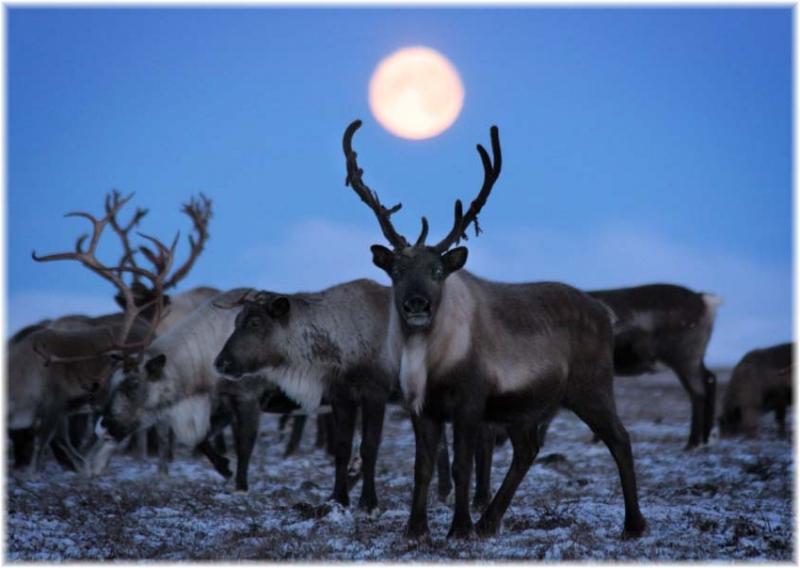 